Pupil Referral Form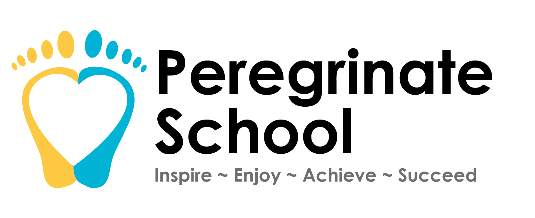 Please select which program you wish to enrol this learner on:Full Time – Monday to Friday 10am – 2pm		Twilight – Mon, Wed, Fri 2pm-3.30pm		Home School – 2 home visits 1 video call minimumPlease mark the correct program with an ‘X’Safeguarding checks/calls on non-attendance days will remain the responsibility of the Home School.PERSONAL DETAILSNAMED.O.B. SCHOOL YEARHOME ADDRESSPARENTS NAME & CONTACT NUMBERPlease ensure this number is valid as of time of printing.REFERRING SCHOOLPUPIL IS A LOOKED AFTER CHILD 	YES                       NOPUPIL ON A CHILD IN NEED PLAN                YES                      NOMEDICAL CONDITIONSATTENDANCEATTENDANCEATTENDANCEATTENDANCEATTENDANCE%AUTHORISED ABSENCE%UNAUTHORISED ABSENCE%CURRENT SCHOOL YEARPREVIOUS SCHOOL YEARAGENCY INVOLVEMENTPlease list any agencies involved (ie. CAMHS, YOT, Families First, Child Services, Addaction)Agencies:Name and contact details of key workers:REASONS FOR REFERRALThis information helps us protect staff and learners from known behaviours.Actions/Behaviours:Brief Description of incidents:ACADEMIC ABILITIESSubjects:Current ability level: